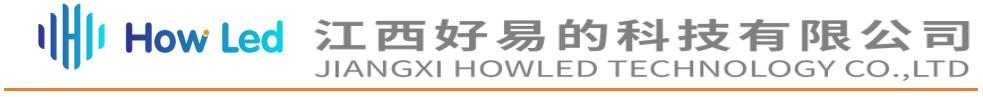  SMART LED DRIVER SPECIFICATIONSFeatures：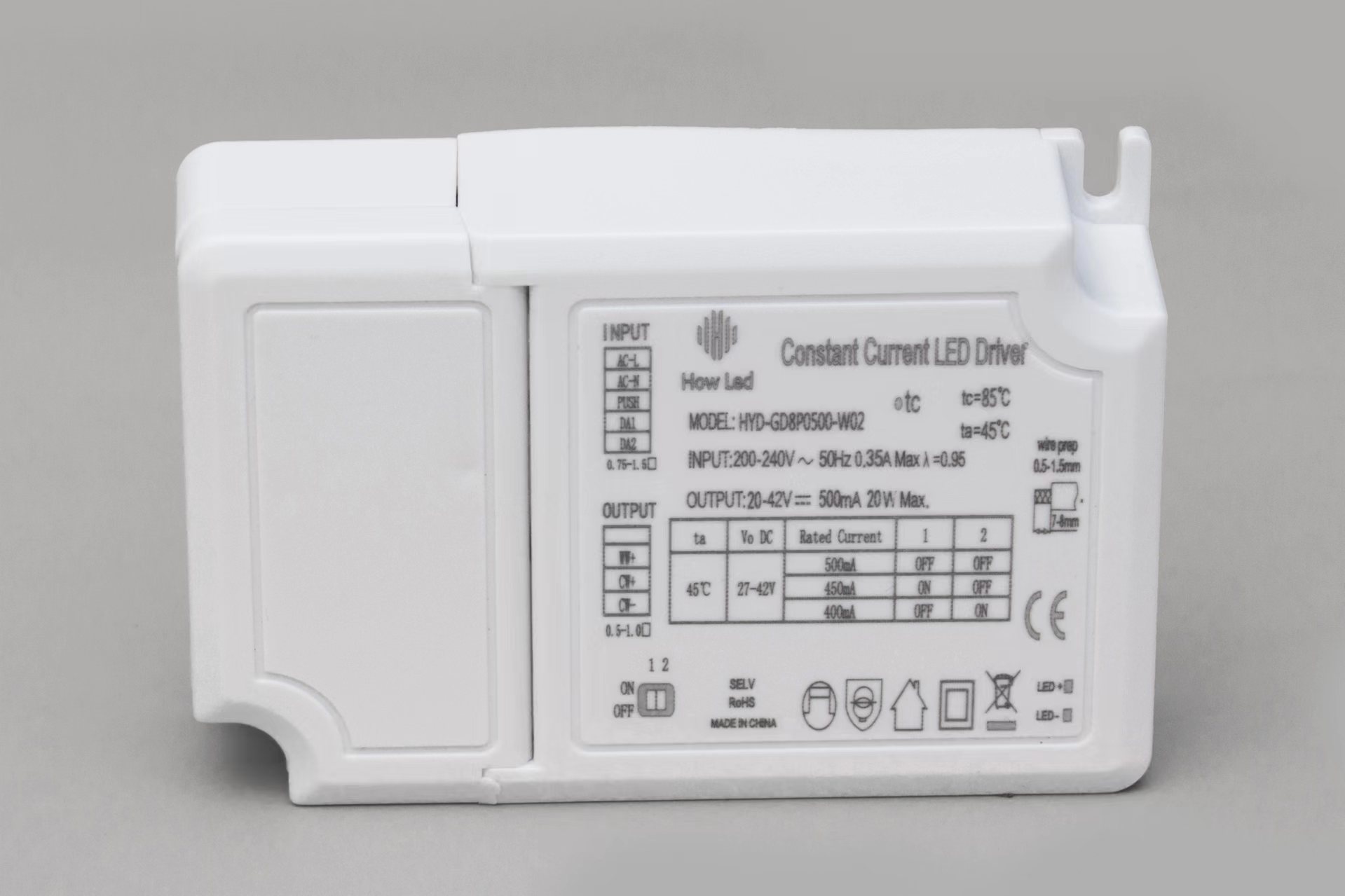 1.Universal external LED power supply      2.High power factor 3.High constant current accuracy4.Only for indoor                               Model: HYD-GD8P0500-W025.Five years warranty                         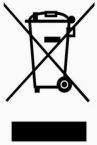 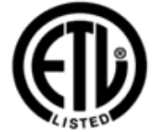 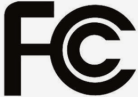 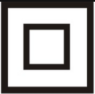 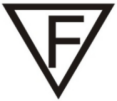 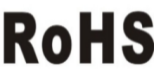 Parameters:Appearance size：SIDE：L*W*H=103*64*27mmLifespan Diagram:In a closed space, the life of the product is calculated when the shell temperature reaches 40 °C, 50 °C, 60 °C, 70 °C, 80 °C, 85 °CModelModelHYD-GD8P0500-W02OutputV-output Range(DC)20-42VOutputConstant I-output Range(A)470-520mAOutputRated current36VOutputRated Power20WOutputRipple & noise (Note 3)30mVOutputCurrent ADJ.Range470-520mAOutputVoltage AccuracyOutputLine Regulation±5%OutputLoad Regulation±5%OutputTime≤700msOutputDimmable Function0-10V DIMInputV-input (AC)230VACInputV-input Range200-240VACInputFrequency range50HzInputPF (Note 4)>0.9/230VACInputTHDWhen the output load ≥ 50% 230vac THD <15%InputEfficiency (Note 5)>83%/230VacInputI-input<0.3A max./100VacInputSurge CurrentI<60A/200uS@230VacInputLeak Current<0.75A/230VacInputStart-up Time<0.5S/230VAC,at full loadProtectionShort CircuitHiccup Mode(Auto-Recover)ProtectionOpen Circuit50VProtectionOver-Temp (Note 6)150℃EnvironmentWorking Temp-25℃ - +45℃EnvironmentWorking Humidity20-90%RH (no condensation)EnvironmentStorage Temp10-90%RH(no condensation)EnvironmentIP LevelN/AEnvironmentEnvironmentTc83℃(ta:45℃)EnvironmentMTBF50000H min.,MIL-HDBK-217F(45℃)EMC RegulationCEEN 55015EMC RegulationREEN55015 CDNSafetySAFETY STANDARDSEN61347-1，2-13;;UL1310，UL1012，UL8750SafetyCERTIFICATEN/ASafetyWITHSTAND VOLTAGE3750VSafetyISOLATION RESISTANCE50MΩPackageAppearance SizeL103*W64*H27(mm)PackageNWPackagePCS/CTNPackageENVIRONMENTAL PROTECTIONRoHSNOTE